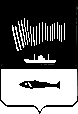 АДМИНИСТРАЦИЯ ГОРОДА МУРМАНСКАП О С Т А Н О В Л Е Н И Е27.02.2015           	                                                                                               № 534          Об утверждении состава межведомственной комиссии по налогам и сборам, легализации объектов налогообложения и увеличения доходной части бюджета муниципального образования город Мурманск 
(в ред. постановлений от 30.03.2015 № 844, от 17.09.2015 № 2591, 
от 03.11.2015 № 3049, от 29.04.2016 № 1164, от 21.06.2016 № 1795, 
от 27.10.2016 № 3239, от 30.05.2017 № 1630, от 05.02.2018 № 256, от 04.04.2018 № 914, от 27.11.2018 № 4077, от 30.01.2019 № 276, 
от 31.07.2019 № 2545, от 17.02.2020 № 407, от 04.03.2021 № 547,                                  от 16.05.2022 № 1223)В соответствии с Федеральным законом от 06.10.2003 № 131-ФЗ 
«Об общих принципах организации местного самоуправления в Российской Федерации», Уставом муниципального образования город Мурманск, постановлением администрации города Мурманска от 15.11.2010 № 2033             «О создании межведомственной комиссии по налогам и сборам, легализации объектов налогообложения и увеличения доходной части бюджета муниципального образования город Мурманск», а также в связи 
с организационно-штатными изменениями постановляю:1. Утвердить состав межведомственной комиссии по налогам и сборам, легализации объектов налогообложения и увеличения доходной части бюджета муниципального образования город Мурманск согласно приложению 
к настоящему постановлению.2. Отделу информационно-технического обеспечения и защиты информации администрации города Мурманска (Кузьмин А.Н.) разместить настоящее постановление с приложением на официальном сайте администрации города Мурманска в сети Интернет.3. Редакции газеты «Вечерний Мурманск» (Штейн Н.Г.) опубликовать настоящее постановление с приложением.  4. Настоящее постановление вступает в силу со дня подписания 
и распространяется на правоотношения, возникшие с 25.02.2015.5. Контроль за выполнением настоящего постановления оставляю 
за собой.Состав межведомственной комиссии по налогам и сборам, легализации объектов налогообложения и увеличения доходной части бюджета муниципального образования город МурманскПри невозможности участия в работе членов межведомственной комиссии производится замена:_________________________________________Глава администрации города МурманскаА.И. СысоевПриложениек постановлению администрациигорода Мурманскаот 27.02.2015 № 534Сердечкин Ю.В.– глава администрации города Мурманска– председатель межведомственной комиссииДоцник В.А.– первый заместитель главы администрации города Мурманска– заместитель председателя межведомственной комиссииСинякаев Р.Р.–– заместитель главы администрации г города Мурманска– заместитель председателя межведомственной комиссииУмушкина О.В.– начальник управления финансов администрации города Мурманска– заместитель председателя межведомственной комиссииДубинина Д.А.– заведующий сектором проектной деятельности отдела стратегического планирования, целевых программ и международного сотрудничества комитета по экономическому развитию администрации города Мурманска– секретарь межведомственной комиссииЧлены межведомственной комиссии:Члены межведомственной комиссии:Антонов Р.Г. – директор государственного областного бюджетного учреждения Центра занятости населения города Мурманска (по согласованию)– директор государственного областного бюджетного учреждения Центра занятости населения города Мурманска (по согласованию)Богатырева А.А. – начальник отдела камеральных проверок № 7 
Инспекции Федеральной налоговой службы России по         г. Мурманску (по вопросам начисления страховых взносов и налога на доходы физических лиц, исчисленных и удержанных налоговыми агентами) (по согласованию)– начальник отдела камеральных проверок № 7 
Инспекции Федеральной налоговой службы России по         г. Мурманску (по вопросам начисления страховых взносов и налога на доходы физических лиц, исчисленных и удержанных налоговыми агентами) (по согласованию)Бордюжа И.В.– начальник отдела бухгалтерского учета и отчетности комитета имущественных отношений города Мурманска– начальник отдела бухгалтерского учета и отчетности комитета имущественных отношений города МурманскаГончарова Е.В.– заместитель начальника управления финансов администрации города Мурманска– заместитель начальника управления финансов администрации города МурманскаКанаш И.С.– председатель комитета по экономическому развитию администрации города Мурманска– председатель комитета по экономическому развитию администрации города МурманскаМуха А.Г.– заместитель начальника ОЭБиПК УМВД России по                      г. Мурманску, майор полиции (по согласованию)– заместитель начальника ОЭБиПК УМВД России по                      г. Мурманску, майор полиции (по согласованию)Мяновская О.В.– начальник Управления персонифицированного учета Государственного учреждения - Отделения Пенсионного фонда Российской Федерации по Мурманской области (по согласованию)– начальник Управления персонифицированного учета Государственного учреждения - Отделения Пенсионного фонда Российской Федерации по Мурманской области (по согласованию)Накай А.В.– депутат Совета депутатов города Мурманска (по согласованию)– депутат Совета депутатов города Мурманска (по согласованию)Плотникова О.А.– начальник отдела - главный Государственный инспектор труда Государственной инспекции труда в Мурманской области (по согласованию)– начальник отдела - главный Государственный инспектор труда Государственной инспекции труда в Мурманской области (по согласованию)Ромащенко М.С.– начальник управления охраны труда и социально-трудовых отношений Министерства труда и социального развития Мурманской области (по согласованию)– начальник управления охраны труда и социально-трудовых отношений Министерства труда и социального развития Мурманской области (по согласованию)Трунова Е.Ю.– заместитель управляющего Государственного учреждения - Мурманского регионального отделения Фонда социального страхования Российской Федерации (по согласованию)– заместитель управляющего Государственного учреждения - Мурманского регионального отделения Фонда социального страхования Российской Федерации (по согласованию)Юмаев Н.А. – заместитель начальника Инспекции Федеральной налоговой службы по г. Мурманску (по согласованию)– заместитель начальника Инспекции Федеральной налоговой службы по г. Мурманску (по согласованию)Яроцкая А.С.– начальник отдела камеральных проверок № 5 
Инспекции Федеральной налоговой службы по                     г. Мурманску (по вопросам начисления налога на доходы физических лиц) (по согласованию)– начальник отдела камеральных проверок № 5 
Инспекции Федеральной налоговой службы по                     г. Мурманску (по вопросам начисления налога на доходы физических лиц) (по согласованию)Антонова Р.Г. – Полято Е.А.– начальником отдела содействия трудоустройству граждан государственного областного бюджетного учреждения Центра занятости населения города Мурманска (по согласованию)Богатыревой А.А.– Саковой Ю.Г.– заместителем начальника отдела камеральных проверок № 7 Инспекции Федеральной налоговой службы по г. Мурманску (по вопросам начисления страховых взносов и налога на доходы физических лиц, исчисленных и удержанных налоговыми агентами) (по согласованию)Бордюжи И.В. – Барминой Е.Ю.– начальником отдела аренды комитета имущественных отношений города МурманскаГончаровой Е.В.– Лепиной Н.А.– начальником отдела доходов и муниципального долга управления финансов администрации                                   г. МурманскаДубининой Д.А.– Сенчуковой Ю.Н. – начальником отдела стратегического планирования, целевых программ и международного сотрудничества комитета по экономическому развитию администрации                             города Мурманска Мяновской О.В.– Молчун С.А.– заместителем начальника Управления персонифицированного учета – начальником отдела организации персонифицированного учета Государственного учреждения –  Отделения Пенсионного фонда Российской Федерации по Мурманской области (по согласованию)Мухи А.Г.– Крыловым С.С.– начальником отделения ОЭБиПК УМВД России по г. Мурманску (по согласованию)Плотниковой О.А.– Пасчиной А.А.– старшим специалистом 2 разряда Государственной инспекции труда в Мурманской области (по согласованию)Ромащенко М.С.– Губаревой Н.Е.– заместителем начальника управления охраны труда и социально-трудовых отношений Министерства труда и социального развития Мурманской области (по согласованию)Труновой Е.Ю.– Шляниным И.Б. – помощником управляющего Государственного учреждения – Мурманского регионального  отделения Фонда социального страхования Российской Федерации (по согласованию)Юмаева Н.А. – Исаевым М.В. – заместителем начальника Инспекции Федеральной налоговой службы по     г. Мурманску (по согласованию)Яроцкой А.С.– Жуковой И.Ю.– заместителем начальника отдела камеральных проверок № 5  Инспекции Федеральной налоговой службы по г. Мурманску (по вопросам начисления налога на доходы физических лиц) (по согласованию)